TATA CARA LAPORAN PENELITIANCONTOH,Perbaikan Desain kursi kuliah umum Univ. Esa Unggul melalui pendekatan antropometri dan analisa kelelahanNama, kelompok,--------------------------------------------------------------------------------------------------------------------------------------------------------------------------------------------------------------------------------Fakultas Kesehatan Masyarakat-------------------------------------------------------------------------------------------------------------------------------------------------------------------------------------------------------------------------------------------------------------------------------------------------------------------------------------------------Abstrak--------------------------------------------------------------------------------------------------------------------------------------------------------------------------------------------------------------------------------------------------------------------------------------------------------------------------------------------------------------------------------------------------------------------------------------------------------------------------------------------------------------------------------------------------------------------------------------------------------------------------------------------------------------------------------------------------------------------------------------------------------------------------------------------------------------------------------------------------------------------------------------------------------------------------------------------------------------------------------------------------------------------------------------------------------------------------------------------------------------------------------------------------------------------------------------------------------------------------------------------------------------------------------------------------------------------------------------------------------------------------------------------------------------------------------------------------------------------------------------------------------------------------------------------------------------------------------------------------------------------------------------------------------------------------------------------------------------------------------------------------------------------------------------------------------------------------------------------------------------------------------------------------------------------------------------------------------------------------------------------------------------------------------------------------------------------------------------------------------------------------------------------------------------------------------------------------------------------------------PENDAHULUAN-------------------------------------------------------------------------------------------------------------------------------------------------------------------------------------------------------------------------------------------------------------------------------------------------------------------------------------------------------------------------------------------------------------------------------------------------------------------------------------------------------------------------------------------------------------------------------------------------------------------------------------------------------------------------------------2.	LANDASAN  TEORI2.1.	Kursi kuliah-----------------------------------------------------------------------------------------------------------------------------------------------------------------------------------------------------------------------------------------------------------------------------------------------------------------------------------------------------------------------------------------------------------------------------------------------------------------------------------------------------------------------------------------------------------------------------------------------------------------------------------------------------------------------------------------2.2.	Ergonomi-----------------------------------------------------------------------------------------------------------------------------------------------------------------------------------------------------------------------------------------------------------------------------------------------------------------------------------------------------------------------------------------------------------------------------------------------------------------------------------------------------------------------------------------------------------------------------------------------------------------------------------------------------------------------------------------2.3.	Antropometri-----------------------------------------------------------------------------------------------------------------------------------------------------------------------------------------------------------------------------------------------------------------------------------------------------------------------------------------------------------------------------------------------------------------------------------------------------------------------------------------------------------------------------------------------------------------------------------------------------------------------------------------------------------------------------------------2.4. Sikap tubuh dalam bekerja----------------------------------------------------------------------------------------------------------------------------------------------------------------------------------------------------------------------------------------------------------------------------------------------------------------------------------------------------------------------------------------------------------------------------------------------------------------------------------------------------------------------------------------------------------------------------------------------------------------------------------------------------------------------------------------------2.5.	Kelelahan kerja dan body Map-----------------------------------------------------------------------------------------------------------------------------------------------------------------------------------------------------------------------------------------------------------------------------------------------------------------------------------------------------------------------------------------------------------------------------------------------------------------------------------------------------------------------------------------------------------------------------------------------------------------------------------------------------------------------------------------3.	HASIL-HASIL DAN PEMBAHASAN-----------------------------------------------------------------------------------------------------------------------------------------------------------------------------------------------------------------------------------------------------------------------------------------------------------------------------------------------------------------------------------------------------------------------------------------------------------------------------------------------------------------------------------------------------------------------------------------------------------------------------------------------------------------------------------------Hasil  Kuisioner-----------------------------------------------------------------------------------------------------------------------------------------------------------------------------------------------------------------------------------------------------------------------------------------------------------------------------------------------------------------------------------------------------------------------------------------------------------------------------------------------------------------------------------------------------------------------------------------------------------------------------------------------------------------------------------------Hasil  Pengukuran Antro pometri-----------------------------------------------------------------------------------------------------------------------------------------------------------------------------------------------------------------------------------------------------------------------------------------------------------------------------------------------------------------------------------------------------------------------------------------------------------------------------------------------------------------------------------------------------------------------------------------------------------------------------------------------------------------------------------------Data Dimensi Tempat ………………………-----------------------------------------------------------------------------------------------------------------------------------------------------------------------------------------------------------------------------------------------------------------------------------------------------------------------------------------------------------------------------------------------------------------------------------------------------------------------------------------------------------------------------------------------------------------------------------------------------------------------------------------------------------------------------------------Perbandingan Desain ----- Lama dan baru------------------------------------------------------------------------------------------------------------------------------------------------------------------------------------------------------------------------------------------------------------------------------------------------------------------------------------------------------------------------------------------------------------------------------------------------------------------------------------------------------------------------------------------------------------------------------------------------------------------------------------------------------------------------------------KESIMPULAN-----------------------------------------------------------------------------------------------------------------------------------------------------------------------------------------------------------------------------------------------------------------------------------------------------------------------------------------------------------------------------------------------------------------------------------------------------------------------------------------------------------------------------------------------------------------------------------------------------------------------------------------------------------------------------------------5	SARAN-----------------------------------------------------------------------------------------------------------------------------------------------------------------------------------------------------------------------------------------------------------------------------------------------------------------------------------------------------------------------------------------------------------------------------------------------------------------------------------------------------------------------------------------------------------------------------------------------------------------------------------------------------------------------------------------REFERENSI-----------------------------------------------------------------------------------------------------------------------------------------------------------------------------------------------------------------------------------------------------------------------------------------------------------------------------------------------------------------------------------------------------------------------------------------------------------------------------------------------------------------------------------------------------------------------------------------------------------------------------------------------------------------------------------------LAMPIRAN – I  :  PEMERIKSAAN  KELELAHANForm- 01PEMERIKSAAN  KELELAHAN SECARA SUBYEKTIF Cara pengisianBila anda merasa  ada pelemahan cek point (Ya),dan Tidak ada pelemahan cek point (Tidak)Form- 02PEMERIKSAAN  KELELAHAN SECARA SUBYEKTIF Cara PengisinContoh desain penilaian kelelahan subyektif dengan  4 skala likert, dimanaSkor – 1  =  tidak pernah merasakanSkor – 2  =  kadang-kadang merasakanSkor – 3  =  sering merasakanSkor – 4  =  sering sekali mersakanApakah saudara…………LAMPIRAN – II,  HASIL UJI ANTROPOMETRIPENGUKURAN ANTROPOMETRI STATIS/DIMENSI TUBUHMahasiswa Univ. Esa Unggul Fak. Ilmu-Ilmu Kesehatan Prodi Kesmas Peminatan K-3 Industri; Kelas KaryawanTabel-  1  : Demensi ukuran antropometri statis posisi berdiri laki-lakiTabel-  2  : Demensi ukuran antropometri statis posisi duduk laki-lakiLanjutan ,Tabel-  2  Tabel-  3  : Demensi ukuran antropometri statis tangan laki-lakiTabel-  4 : Demensi ukuran antropometri statis telapak kakin laki-lakiPENGUKURAN ANTROPOMETRI STATIS/DIMENSI TUBUHMahasiswa Univ. Esa Unggul Fak. Ilmu-Ilmu Kesehatan Prodi Kesmas Peminatan K-3 Industri; Kelas KaryawanTabel-  5  : Demensi ukuran antropometri statis posisi berdiri perempuanTabel-  6  :   Demensi ukuran antropometri statis posisi duduk perempuanLanjutan ,Tabel-  6  Tabel-  7  : Demensi ukuran antropometri statis tangan perempuanTabel-  4 : Demensi ukuran antropometri statis telapak kaki  perempuan Nama Tanggal  TesUmurtahunJenis  KelaminL/PNo10-Pertanyaan  Tentang  Pelemahan  Kegiatan, JawabJawabNo10-Pertanyaan  Tentang  Pelemahan  Kegiatan, YaTidakPerasaan berat di kepalaMenjadi lelah seluruh tubuhKaki merasa beratMenguapMerasa kacau pikiranMenjadi mengantukMerasakan beban pada mataKaku dan canggung dalam gerakanTidak seimbang dalam berdiriMau berbaringNo10- Pertanyaan  Tentang  Pelemahan   MotivasiJawabJawabNo10- Pertanyaan  Tentang  Pelemahan   MotivasiYaTidakMerasa susah berfikirLelah bicaraMenjadi gugupTidak dapat berkonsentrasiSulit  memusatkan  perhatian Cenderung untuk lupaKurang kepercayaan diriCemas terhadap sesuatuTidak dapat mengontrol sikapTidak tekun dalam kerjaNoPertanyaan  Tentang  Pelemahan   FisikJawabJawabNoPertanyaan  Tentang  Pelemahan   FisikYaTidakTidak dapat tekun dalam pekerjaanSakit kepalaKekakuan di bahuMerasa nyeri di punggungMerasa pernafasan tertekanHausSuara serakMerasa peningTremor pada anggota badanMerasa kurang sehatNama Tanggal  TesUmurtahunJenis  KelaminL/PN0 Pertanyaan  Tentang  Pelemahan  Kegiatan, Motivasi, dan FisikSkoringSkoringSkoringSkoringN0 Pertanyaan  Tentang  Pelemahan  Kegiatan, Motivasi, dan Fisik1234Perasaan berat di kepalaMenjadi lelah seluruh tubuhKaki merasa beratMenguapMerasa kacau pikiranMenjadi mengantukMerasakan beban pada mataKaku dan canggung dalam gerakanTidak seimbang dalam berdiriMau berbaringMerasa susah berfikirLelah bicaraMenjadi gugupTidak dapat berkonsentrasiSulit  memusatkan  perhatian Cenderung untuk lupaKurang kepercayaan diriCemas terhadap sesuatuTidak dapat mengontrol sikapTidak tekun dalam kerjaTidak dapat tekun dalam pekerjaanSakit kepalaKekakuan di bahuMerasa nyeri di punggungMerasa pernafasan tertekanHausSuara serakMerasa peningTremor pada anggota badanMerasa kurang sehatJumlah Skor pada  kolom 1,2,3, dan 4Jumlah Skor pada  kolom 1,2,3, dan 4Total Skor Stress IndividuTotal Skor Stress IndividuTotal Skor Stress IndividuTotal Skor Stress IndividuTotal Skor Stress IndividuNoDimensi TubuhLaki- LakiLaki- LakiLaki- LakiLaki- LakiLaki- LakiNoDimensi Tubuh5%-ile (cm)95%-ile (cm)95%-ile (cm)50%-ile (cm)SD1Tinggi Badan Tegak 158.9177.9177.9167.76.02Tinggi Mata berdiri 144.3171.1171.1157.683Tinggi bahu berdiri 130.4160.7160.7140.35.14Tinggi siku berdiri98.7118118106.553.25Tinggi panggul berdiri 82.391.891.888.99.66Tinggi buku tangan berdiri 66.486.986.973.25.47Tinggi kepalan Tangan berdiri 60.5797964.94.624Jangkauan tangan ke depan64.679.779.773.24.425Panjang jangkauan tangan , dr bahu s/d ujung ibu jari 5669.869.863.64.234Jangakauan tangan ke atas 177.3213.8213.8197.49.536Panjang jangkauan tangan , dr tebal bahu s/d ujung ibu jari 6882.482.475.35.5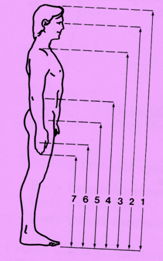 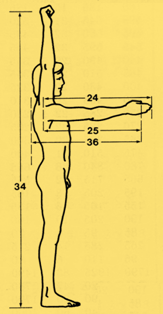 NoDimensi TubuhLaki- LakiLaki- LakiLaki- LakiLaki- LakiLaki- LakiNoDimensi Tubuh5%-ile (cm)5%-ile (cm)95%-ile (cm)50%-ile (cm)SD8Tinggi duduk tegak82.782.794.3284.717.39Tinggi mata duduk70.270.284.5576.74.210Tinggi bahu duduk52.852.867.5559411Tinggi siku duduk 20.320.334.527.24.412Tebal paha 11.211.220.915.63.115Tinggi Lutut berdiri 43.2843.2856.649.74.116Tinggi kondisi tubuh dalam posisi duduk yg diukur dari lantai s/d paha33.433.454.644.76.620Tebal dada berdiri 16.216.23022.24.113Pantat ke lutut 43.643.659.252.34.114Panjang paha dari pantat s/d bag. Belakang lutut/betis 393950.743.64.220Lebar dari dada dalam keadaan membusung 17.317.335.9245.521Tebal perut duduk 16.316.341.926.614.126Panjang kepala 15.615.624.119.82.5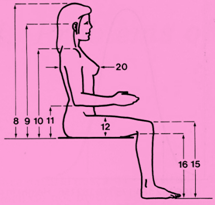 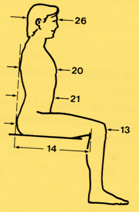 NoDimensi TubuhLaki- LakiLaki- LakiLaki- LakiLaki- LakiLaki- LakiLaki- LakiLaki- LakiLaki- LakiNoDimensi Tubuh5%-ile (cm)5%-ile (cm)95%-ile (cm)95%-ile (cm)95%-ile (cm)50%-ile (cm)50%-ile (cm)SD17Lebar lengan 42.542.567.567.567.553.753.77.118Lebar bahu34.934.953535341.741.7619Lebar pinggul29.629.652.252.252.240.240.210.527Lebar kepala 13.413.426.526.526.519.719.7522Tinggi siku s/d bahu29.629.639.739.739.735.935.96.523Siku ke siku 40.340.349.149.149.144.844.82.435Jangkauan tangan ke atas 110.6110.6130.7130.7130.7120.3120.35.4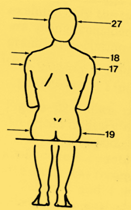 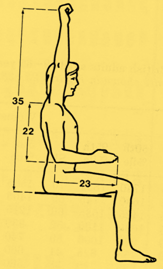 NoDimensi TubuhDimensi TubuhLaki- LakiLaki- LakiLaki- LakiLaki- LakiLaki- LakiNoDimensi TubuhDimensi Tubuh5%-ile (cm)95%-ile (cm)95%-ile (cm)50%-ile (cm)SD1Panjang tangan dr pergelangan s/d ujung jariPanjang tangan dr pergelangan s/d ujung jari16.519.719.71812Panjang telapak tangan, dr pergelangan s/d batas telapak tanganPanjang telapak tangan, dr pergelangan s/d batas telapak tangan8.717.117.111.22.33Panjang ibu jari Panjang ibu jari 5.6886.30.74Panjang  jari telunjukPanjang  jari telunjuk6.59.19.17.40.95Panjang jari tengah Panjang jari tengah 6.610.210.28.11.26Panjang jari manisPanjang jari manis69.19.17.10.97Panjang jari kelingking Panjang jari kelingking 4.67.87.85.70.88Lebar ibu jari Lebar ibu jari 1.52.92.920.49Tebal ibu jari Tebal ibu jari 0.83.53.52.31.310Lebar ibu jari Lebar ibu jari 0.62.52.51.60.411Tebal ibu jari Tebal ibu jari 0.63.23.21.91.212Lebar telapak tangan dlm keadaan tertutupLebar telapak tangan dlm keadaan tertutup6.79.89.88.10.813Lebar telapak tangan sampai ibu jari dlm keadaan tertutupLebar telapak tangan sampai ibu jari dlm keadaan tertutup8.611119.70.814Lebar telapak tangan (minimum )Lebar telapak tangan (minimum )5.79.89.87.81.115Tebal telapak tangan Tebal telapak tangan 1.64.14.12.9116Tebal telapak tangan yg diukur s/d ibu jari Tebal telapak tangan yg diukur s/d ibu jari 3.1664.41.217Diameter pegangan (maksimum )Diameter pegangan (maksimum )4.28.78.76.51.419Lebar fungsional maksimum yang diukur dari ibu jari ke jari lain Lebar fungsional maksimum yang diukur dari ibu jari ke jari lain 11.316.616.613.91.720Segi empat minimum yang dapat dilewati telapak tangan Segi empat minimum yang dapat dilewati telapak tangan 5.311.611.68.51.7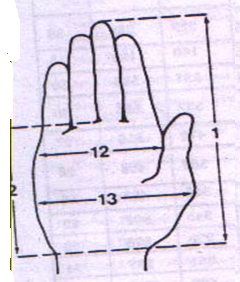 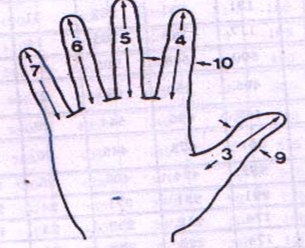 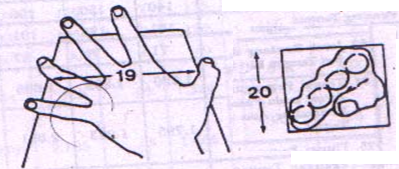 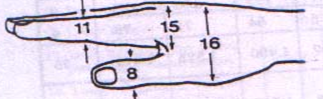 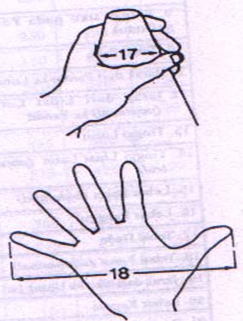 NoDimensi TubuhLaki- LakiLaki- LakiLaki- LakiLaki- LakiNoDimensi Tubuh5%-ile (cm)95%-ile (cm)50%-ile (cm)SD1Panjang telapak kaki yg diukur dr ujung kaki sd ibu jari kaki12.929.622.852Panjang telapak lengan kaki14.121.3182.13Panjang kaki sampai jari kelingking 17.923.420.31.44Lebar kaki6.611.69.51.55Lebar tangkai kaki4.98.26.316Tinggi mata kaki 6.311.48.51.77Tinggi bagian tengah telapak kaki4.8127.62.58Jarak horizontal tangkai mata kaki 3.28.461.6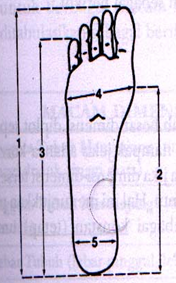 NoDimensi TubuhPerempuanPerempuanPerempuanPerempuanPerempuanNoDimensi Tubuh5%-ile (cm)95%-ile (cm)95%-ile (cm)50%-ile (cm)SD1Tinggi Badan Tegak 151.6165.5165.5158.74.32Tinggi Mata berdiri 138.552.352.31464.23Tinggi bahu berdiri 124.9138.7138.71323.94Tinggi siku berdiri95.3109.1109.11034.65Tinggi panggul berdiri 75.1100100916.26Tinggi buku tangan berdiri 65.0885.585.5725.37Tinggi kepalan Tangan berdiri 56.26969623.724Jangkauan tangan ke depan5876.676.6695.725Panjang jangkauan tangan , dr bahu s/d ujung ibu jari 55.570.270.2634.734Jangakauan tangan ke atas 167.7218.2218.219318.336Panjang jangkauan tangan , dr tebal bahu s/d ujung ibu jari 58.584.0584.05727.8NoDimensi TubuhPerempuanPerempuanPerempuanPerempuanPerempuanNoDimensi Tubuh5%-ile (cm)5%-ile (cm)95%-ile (cm)50%-ile (cm)SD8Tinggi duduk tegak75.575.5125.58511.49Tinggi mata duduk64.464.4110.757511.310Tinggi bahu duduk52.952.961.7572.911Tinggi siku duduk 21.0421.0437.3285.412Tebal paha 10.110.151.52112.915Tinggi Lutut berdiri 42.542.553.2483.416Tinggi kondisi tubuh dalam posisi duduk yg diukur dari lantai s/d paha37.137.158.5456.920Tebal dada berdiri 11.511.574.3261613Pantat ke lutut 43.843.864.5556.614Panjang paha dari pantat s/d bag. Belakang lutut/betis 38.638.655.2484.620Lebar dari dada dalam keadaan membusung 17.4317.4374.53215.221Tebal perut duduk 13.413.475.82713.426Panjang kepala 15.215.230.3214.2NoDimensi TubuhPerempuanPerempuanPerempuanPerempuanPerempuanPerempuanPerempuanPerempuanPerempuanNoDimensi Tubuh5%-ile (cm)5%-ile (cm)5%-ile (cm)95%-ile (cm)95%-ile (cm)95%-ile (cm)50%-ile (cm)50%-ile (cm)SD17Lebar lengan 15.715.715.761.261.261.243431218Lebar bahu31.731.731.756.156.156.1393920.819Lebar pinggul21.721.721.749.849.849.839397.227Lebar kepala 15.815.815.833.433.433.422225.222Tinggi siku s/d bahu23.923.923.941.341.341.333335.923Siku ke siku 35.835.835.846.846.846.841413.635Jangkauan tangan ke atas 104.3104.3104.31241241241171176.3NoDimensi TubuhDimensi TubuhPerempuanPerempuanPerempuanPerempuanPerempuanNoDimensi TubuhDimensi Tubuh5%-ile (cm)95%-ile (cm)95%-ile (cm)50%-ile (cm)SD1Panjang tangan dr pergelangan s/d ujung jariPanjang tangan dr pergelangan s/d ujung jari14.521.521.5181.92Panjang telapak tangan, dr pergelangan s/d batas telapak tanganPanjang telapak tangan, dr pergelangan s/d batas telapak tangan712.112.1101.33Panjang ibu jari Panjang ibu jari 4.688614Panjang  jari telunjukPanjang  jari telunjuk5.69.19.1715Panjang jari tengah Panjang jari tengah 6.69.29.280.86Panjang jari manisPanjang jari manis5.69970.67Panjang jari kelingking Panjang jari kelingking 4.66.26.260.68Lebar ibu jari Lebar ibu jari 0.63.53.520.49Tebal ibu jari Tebal ibu jari 4.66.36.32110Lebar ibu jari Lebar ibu jari 0.63.63.62111Tebal ibu jari Tebal ibu jari 0.67.67.62112Lebar telapak tangan dlm keadaan tertutupLebar telapak tangan dlm keadaan tertutup5.89.79.781.413Lebar telapak tangan sampai ibu jari dlm keadaan tertutupLebar telapak tangan sampai ibu jari dlm keadaan tertutup6.910.710.790.514Lebar telapak tangan (minimum )Lebar telapak tangan (minimum )4.614.614.669.815Tebal telapak tangan Tebal telapak tangan 0.78.18.132.916Tebal telapak tangan yg diukur s/d ibu jari Tebal telapak tangan yg diukur s/d ibu jari 1.112.112.15.53.817Diameter pegangan (maksimum )Diameter pegangan (maksimum )2.820.820.87.85.919Lebar fungsional maksimum yang diukur dari ibu jari ke jari lain Lebar fungsional maksimum yang diukur dari ibu jari ke jari lain 9.719.419.413.83.520Segi empat minimum yang dapat dilewati telapak tangan Segi empat minimum yang dapat dilewati telapak tangan 4.4141482.5NoDimensi TubuhPerempuanPerempuanPerempuanPerempuanPerempuanNoDimensi Tubuh5%-ile (cm)5%-ile (cm)95%-ile (cm)50%-ile (cm)SD1Panjang telapak kaki yg diukur dr ujung kaki sd ibu jari kaki19.619.640.824.55.42Panjang telapak lengan kaki12.512.519.516.52.53Panjang kaki sampai jari kelingking 14.514.522.719.42.34Lebar kaki7710.99.11.15Lebar tangkai kaki3.83.89.66.42.46Tinggi mata kaki 5.65.68.77.10.97Tinggi bagian tengah telapak kaki4.64.68.36.11.18Jarak horizontal tangkai mata kaki 3.33.38.85.51.4